T.C.ELEŞKİRT KAYMAKAMLIĞI100.YIL İLKOKULU MÜDÜRLÜĞÜ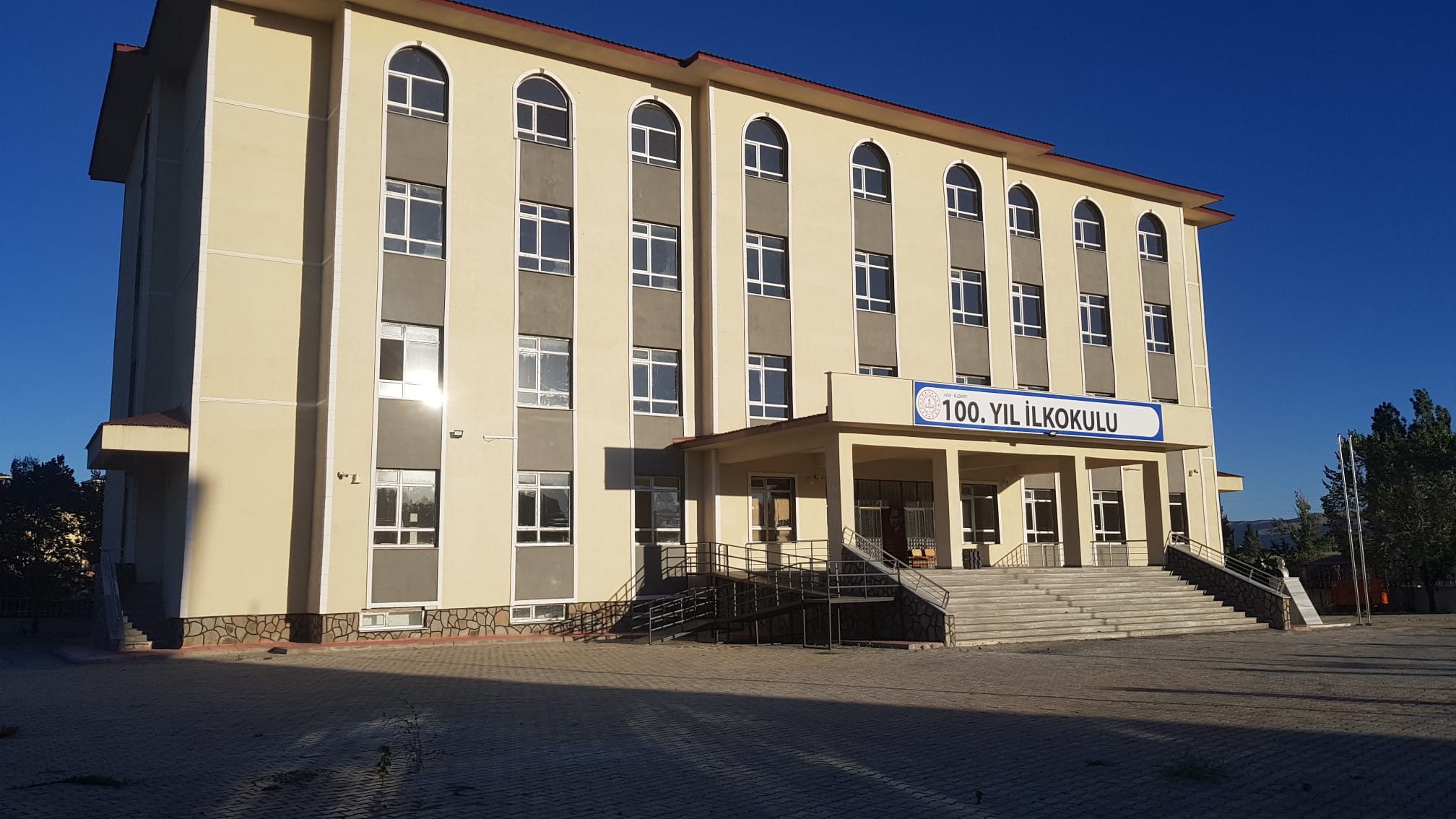 2024-2028 STRATEJİK PLANI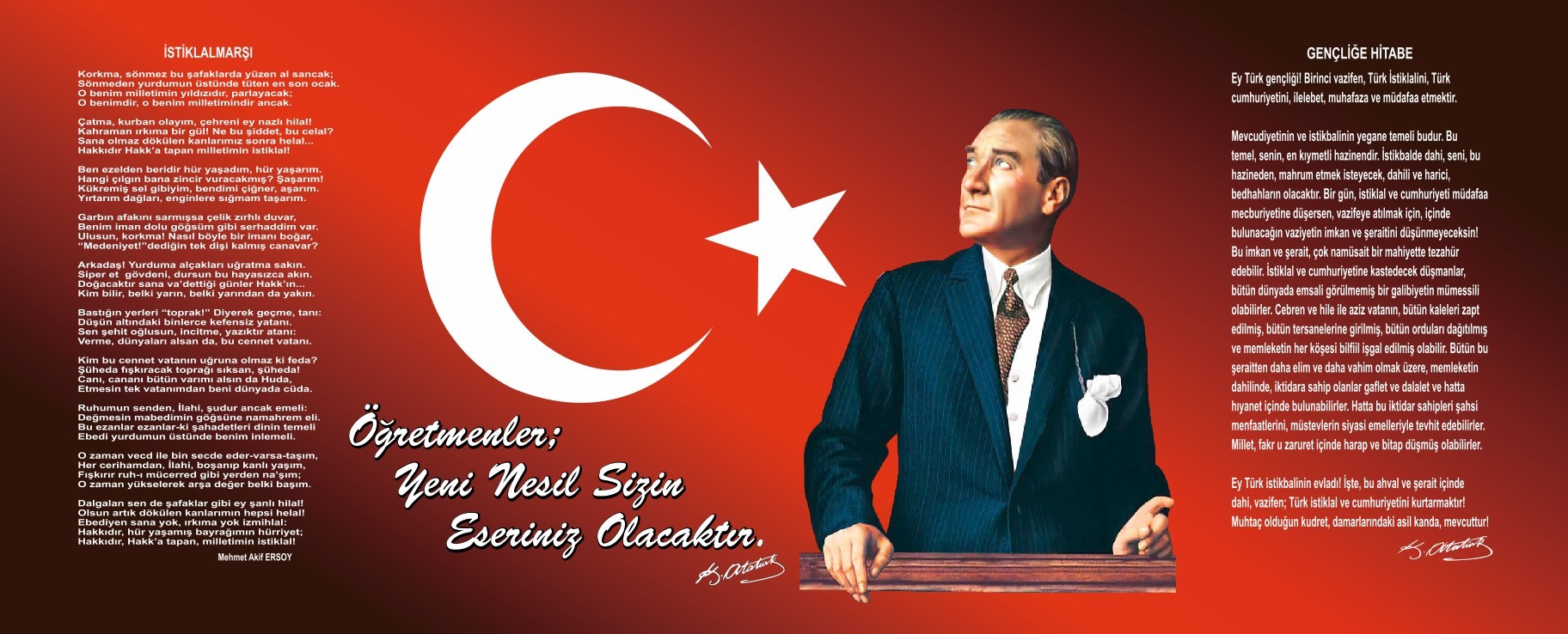 SunuşÇok hızlı gelişen, değişen teknolojilerle bilginin değişim süreci de hızla değişmiş ve başarı için sistemli ve planlı bir çalışmayı kaçınılmaz kılmıştır. Sürekli değişen ve gelişen ortamlarda çağın gerekleri ile uyumlu bir eğitim öğretim anlayışını sistematik bir şekilde devam ettirebilmemiz, belirlediğimiz stratejileri en etkin şekilde uygulayabilmemiz ile mümkün olacaktır. Başarılı olmak da iyi bir planlama ve bu planın etkin bir şekilde uygulanmasına bağlıdır.Kapsamlı ve özgün bir çalışmanın sonucu hazırlanan Stratejik Plan okulumuzun çağa uyumu ve gelişimi açısından tespit edilen ve ulaşılması gereken hedeflerin yönünü doğrultusunu ve tercihlerini kapsamaktadır. Katılımcı bir anlayış ile oluşturulan Stratejik Plânın, okulumuzun eğitim yapısının daha da güçlendirilmesinde bir rehber olarak kullanılması amaçlanmaktadır.Belirlenen stratejik amaçlar doğrultusunda hedefler güncellenmiş ve okulumuzun 2024-2028 yıllarına ait stratejik plânı hazırlanmıştır.Bu planlama; 5018 sayılı Kamu Mali Yönetimi ve Kontrol Kanunu gereği, Kamu kurumlarında stratejik planlamanın yapılması gerekliliği esasına dayanarak hazırlanmıştır. Zoru hemen başarırız, imkânsızı başarmak zaman alır.   Zülküf KILIÇ Okul MüdürüİçindekilerSUNUŞ	.İÇİNDEKİLER………………………………BÖLÜM 1: GİRİŞ    ve PLAN HAZIRLIK SÜRECİBÖLÜM 2: DURUM ANALİZİ  OKULUN KISA TANITIMI  OKULUN MEVCUT DURUMU: TEMEL İSTATİSTİKLER  PAYDAŞ ANALİZİ  GZFT (GÜÇLÜ, ZAYIF, FIRSAT, TEHDİT) ANALİZİ  GELİŞİM ve SORUN ALANLARIBÖLÜM 3: MİSYON, VİZYON ve TEMEL DEĞERLER  MİSYONUMUZ  VİZYONUMUZ  TEMEL DEĞERLERİMİZBÖLÜM 4: AMAÇ, HEDEF ve EYLEMLER  TEMA 1: EĞİTİM ÖĞRETİM ERİŞİM  TEMA 2: EĞİTİM ÖĞRETİMDE KALİTENİN ARTIRILMASI  TEMA 3: KURUMSAL KAPASİTE BÖLÜM 4: MALİYETLENDİRMEBÖLÜM I: GİRİŞ ve PLAN HAZIRLIK SÜRECİ2024-2028 dönemi stratejik plan hazırlanması süreci Üst Kurul ve Stratejik Plan Ekibinin oluşturulması ile başlamıştır. Ekip tarafından oluşturulan çalışma takvimi kapsamında ilk aşamada durum analizi çalışmaları yapılmış ve durum analizi aşamasında paydaşlarımızın plan sürecine aktif katılımını sağlamak üzere paydaş anketi, toplantı ve görüşmeler yapılmıştır.Durum analizinin ardından geleceğe yönelim bölümüne geçilerek okulumuzun amaç, hedef, gösterge ve eylemleri belirlenmiştir. Çalışmaları yürüten ekip ve kurul bilgileri altta verilmiştir.STRATEJİK PLAN ÜST KURULUBÖLÜM II: DURUM ANALİZİDurum analizi bölümünde okulumuzun mevcut durumu ortaya konularak neredeyiz sorusuna yanıt bulunmaya çalışılmıştır.Bu kapsamda okulumuzun kısa tanıtımı, okul künyesi ve temel istatistikleri, paydaş analizi ve görüşleri ile okulumuzun Güçlü Zayıf Fırsat ve Tehditlerinin (GZFT) ele alındığı analize yer verilmiştir.Okulun Kısa TanıtımıOkulumuz İlçemizin en eski ilkokullarından biri olup Gazi Mustafa Kemal Atatürk’ün doğumunun 100. Yılında Merkez Müftü Selim Mahallesinde 5 Derslikli İlkokul olarak 1981 yılında eğitim ve öğretime açılmış olup daha sonra 24/11/2022 tarihinde İstiklal Mahallesi Cumhuriyet Caddesi No:117/5 adresinde bulunan yeni Okula taşınmıştır. Yeni Okulumuz mülkiyeti Maliyeye ait 10.009,98 m2 arsada 790.02 m2 alan üzerine inşa edilmiştir. Okulumuz Bodrum Kat + Zemin Kat+1.Kat + 2. Kat + 3.Kattan oluşan 12 derslikli binanın hizmete girmesiyle birlikte buraya taşınarak eğitim ve öğretime bu binada devam etmektedir.          Okulumuz 8(Sekiz) sınıf şube, 1(Bir) anasınıfı,1 hafif düzey otizm özel eğitim sınıfı  ve 1 hafif düzey zihinsel özel eğitim sınıfı olarak eğitim-öğretime devam etmektedir. Okulumuzda 1 adet Çok amaçlı salon 1 adet Beden Eğitimi ve Spor Salonu, 1 adet Görsel Sanatlar sınıfı,1 Adet Müzik Sınıfı, 2 Adet Fen Laboratuvarı, 1 Adet Kantin ve 1 Adet Kütüphane mevcuttur.         Okulumuz katı yakıt sistemi ile ısınmaktadırOkulun Mevcut Durumu: Temel İstatistiklerOkul KünyesiOkulumuzun temel girdilerine ilişkin bilgiler altta yer alan okul künyesine ilişkin tabloda yer almaktadır.Temel Bilgiler Tablosu- Okul KünyesiÇalışan BilgileriOkulumuzun çalışanlarına ilişkin bilgiler altta yer alan tabloda belirtilmiştir.Çalışan Bilgileri TablosuOkulumuz Bina ve AlanlarıOkulumuzun binası ile açık ve kapalı alanlarına ilişkin temel bilgiler altta yer almaktadır.Okul Yerleşkesine İlişkin BilgilerSınıf ve Öğrenci BilgileriOkulumuzda yer alan sınıfların öğrenci sayıları alttaki tabloda verilmiştir.*Sınıf sayısına göre istenildiği kadar satır eklenebilir.Donanım ve Teknolojik KaynaklarımızTeknolojik kaynaklar başta olmak üzere okulumuzda bulunan çalışır durumdaki donanım malzemesine ilişkin bilgiye alttaki tabloda yer verilmiştir.Teknolojik Kaynaklar TablosuGelir ve Gider BilgisiOkulumuzun genel bütçe ödenekleri, okul aile birliği gelirleri ve diğer katkılarda dâhil olmak üzere gelir ve giderlerine ilişkin son iki yıl gerçekleşme bilgileri alttaki tabloda verilmiştir.PAYDAŞ ANALİZİKurumumuzun temel paydaşları öğrenci, veli ve öğretmen olmakla birlikte eğitimin dışsal etkisi nedeniyle okul çevresinde etkileşim içinde olunan geniş bir paydaş kitlesi bulunmaktadır. Paydaşlarımızın görüşleri anket, toplantı, dilek ve istek kutuları, elektronik ortamda iletilen önerilerde dâhil olmak üzere çeşitli yöntemlerle sürekli olarak alınmaktadır.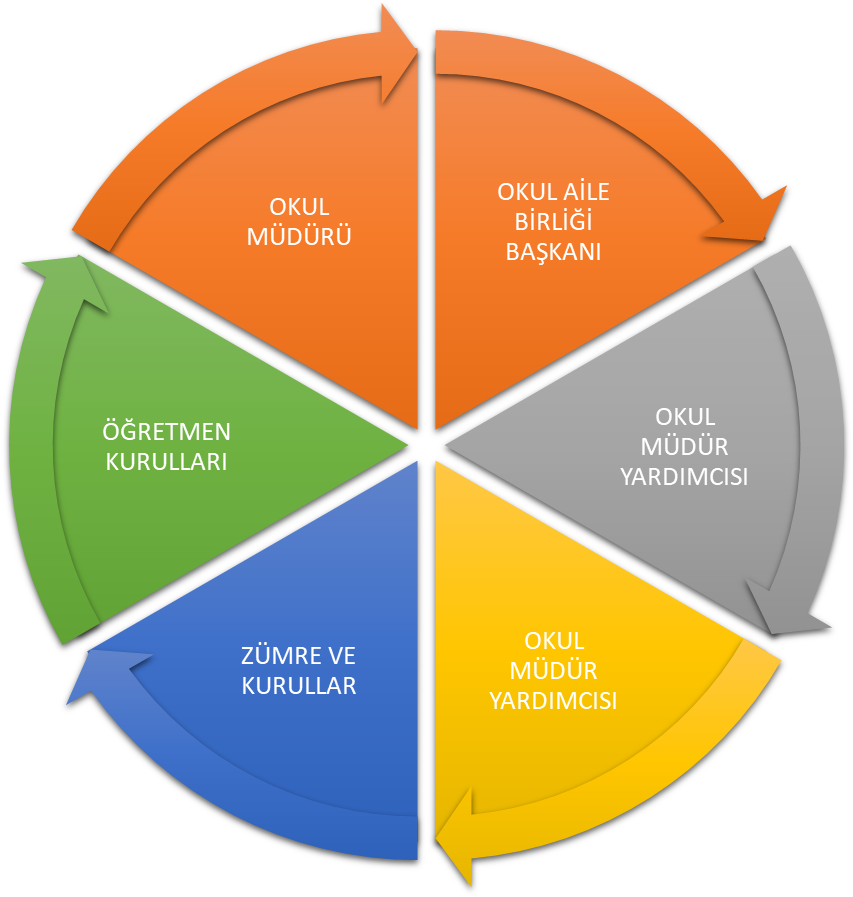 Paydaş anketlerine ilişkin ortaya çıkan temel sonuçlara altta yer verilmiştir:Öğrenci Anketi Sonuçları:Olumlu Yönlerimiz:Öğretmenlerimizle ihtiyaç duyduğumuzda rahatlıkla görüşebilmekteyiz %87Okul müdürü ve idarecilerle ihtiyaç duyduğumuzda rahatlıkla görüşebilmekteyiz %91Öğretmenlerimiz yeniliğe açık olarak derslerin işlenişinde çeşitli yöntemler kullanmaktadır %86Okulun içi ve dışı temizdir. %92Okulda kendimi güvende hissediyorum %85Derslerde konuya göre uygun araç gereçler kullanılmaktadır %84Olumsuz Yönlerimiz1- Okulumuzda rehber öğretmen olmamasından dolayı rehberlik hizmetinden yeterince yararlanamıyoruz %53Öğretmen Anketi Sonuçları: Olumlu (Başarılı) Yönlerimiz: Kurumdaki tüm duyurular çalışanlara zamanında iletilmektedir%83,3 Öğretmenlerimiz alanlarıyla ilgili gelişmeleri takip ederek bilgilerini güncellemektedirler%93,4 Öğretmenlerimiz kendilerini okulun değerli bir üyesi olarak görmektedirler. %75 Olumsuz (Başarısız) Yönlerimiz: Okulumuzda sadece öğretmenlerin kullanımına tahsis edilmiş alanlar yeterli değildir.%57,3Veli Anketi Sonuçları: Olumlu (Başarılı) Yönlerimiz: Öğrencilerimiz okulu sevmekte ve öğretmenlerle iyi anlaşmaktadır %93,7 Öğretmenler derslerin işlenişinde yeniliğe açık çeşitli yöntemler uygulamaktadırlar %89,3 İhtiyaç duyulduğunda okul çalışanlarıyla iletişime geçilebilmektedir. % 84,3Olumsuz (Başarısız) Yönlerimiz: E-Okul Veli Bilgilendirme Sistemi ile okulun internet sayfasını düzenli olarak takip ediyorum. %34GZFT (Güçlü, Zayıf, Fırsat, Tehdit) AnaliziOkulumuzun temel istatistiklerinde verilen okul künyesi, çalışan bilgileri, bina bilgileri, teknolojik kaynak bilgileri ve gelir gider bilgileri ile paydaş anketleri sonucunda ortaya çıkan sorun ve gelişime açık alanlar iç ve dış faktör olarak değerlendirilerek GZFT tablosunda belirtilmiştir. Dolayısıyla olguyu belirten istatistikler ile algıyı ölçen anketlerden çıkan sonuçlar tek bir analizde birleştirilmiştir.Kurumun güçlü ve zayıf yönleri donanım, malzeme, çalışan, iş yapma becerisi, kurumsal iletişim gibi çok çeşitli alanlarda kendisinden kaynaklı olan güçlülükleri ve zayıflıkları ifade etmektedir ve ayrımda temel olarak okul müdürü/müdürlüğü kapsamından bakılarak iç faktör ve dış faktör ayrımı yapılmıştır.İçsel FaktörlerGüçlü Yönler	Zayıf Yönler	Dışsal FaktörlerFırsatlarTehditlerGelişim ve Sorun AlanlarıGelişim ve sorun alanları analizi ile GZFT analizi sonucunda ortaya çıkan sonuçların planın geleceğe yönelim bölümü ile ilişkilendirilmesi ve buradan hareketle hedef, gösterge ve eylemlerin belirlenmesi sağlanmaktadır.Gelişim ve sorun alanları ayrımında eğitim ve öğretim faaliyetlerine ilişkin üç temel tema olan Eğitime Erişim, Eğitimde Kalite ve kurumsal Kapasite kullanılmıştır. Eğitime erişim, öğrencinin eğitim faaliyetine erişmesi ve tamamlamasına ilişkin süreçleri; Eğitimde kalite, öğrencinin akademik başarısı, sosyal ve bilişsel gelişimi ve istihdamı da dâhil olmak üzere eğitim ve öğretim sürecinin hayata hazırlama evresini; Kurumsal kapasite ise kurumsal yapı, kurum kültürü, donanım, bina gibi eğitim ve öğretim sürecine destek mahiyetinde olan kapasiteyi belirtmektedir.Gelişim ve sorun alanlarına ilişkin GZFT analizinden yola çıkılarak saptamalar yapılırken yukarıdaki tabloda yer alan ayrımda belirtilen temel sorun alanlarına dikkat edilmesi gerekmektedirGelişim ve Sorun AlanlarımızBÖLÜM III: MİSYON, VİZYON VE TEMEL DEĞERLEROkul Müdürlüğümüzün Misyon, vizyon, temel ilke ve değerlerinin oluşturulması kapsamında öğretmenlerimiz, öğrencilerimiz, velilerimiz, çalışanlarımız ve diğer paydaşlarımızdan alınan görüşler, sonucunda stratejik plan hazırlama ekibi tarafından oluşturulan Misyon, Vizyon, Temel Değerler; Okulumuz üst kurulana sunulmuş ve üst kurul tarafından onaylanmıştır.MİSYONUMUZEleştirel düşünebilen ve çözüm odaklı, kişisel ve mesleki alanda kendini sürekli yenileyen, doğaya duyarlı, yaratıcı ve farklılıklara saygı gösteren bireyler yetiştirmeyi,Bilime ve sanata evrensel düzeyde katkı sağlayan, disiplinlerarası ve etik değerleri gözeten araştırmalar yapmayı,Sosyal sorumluluk bilinci ile dünya ve ülke sorunlarına duyarlı, kamu yararını gözeten ve bulunduğu bölgenin kalkınmasına- gelişmesine katkıda bulunan hizmetler sunmayı görev edinmiştir.VİZYONUMUZNitelikli araştırmalar yapan, kalite kültürünü içselleştirmiş, bilgi ve yetkinliklerini insanlık ve ülke yararına kullanan ve evrensel düzeyde fark yaratarak geleceğe yön veren yenilikçi okul olmaktır.TEMEL DEĞERLERİMİZ 1) Milli ve manevi değerlere bağlılık 2) Çevreye duyarlılık 3) Güvenilirlik, eşitlik ve adalet 4) Planlı çalışma ve süreçlerle yönetim 5) Saygınlık, öncülük ve evrensellik 6) Ölçülebilirlik ve hesap verebilirlik 	BÖLÜM IV: AMAÇ, HEDEF VE EYLEMLERTEMA I: EĞİTİM VE ÖĞRETİME ERİŞİMEğitim ve öğretime erişim okullaşma ve okul terki, devam ve devamsızlık, okula uyum ve oryantasyon, özel eğitime ihtiyaç duyan bireylerin eğitime erişimi, yabancı öğrencilerin eğitime erişimi ve hayat boyu öğrenme kapsamında yürütülen faaliyetlerin ele alındığı temadır.Stratejik Amaç 1:Kayıt bölgemizde yer alan çocukların okullaşma oranlarını artıran, öğrencilerin uyum ve devamsızlık sorunlarını gideren etkin bir yönetim yapısı kurulacaktır.*** Bireylerin temel hakkı olan her türlü eğitim öğretime; ekonomik, sosyal, kültürel farklılıkları nedeniyle oluşabilecek dezavantajlardan etkilenmeden, adil ve eşit bir şekilde katılımını ve bu eğitimi tamamlayabilmesini sağlamak.Stratejik Hedef 1.1. Kayıt bölgemizde yer alan çocukların okullaşma oranları artırılacak ve öğrencilerin uyum ve devamsızlık sorunları da giderilecektir.*** Başta dezavantajlı bireyler olmak üzere tüm bireylerin fırsat eşitliği sağlanarak eğitim ve öğretime katılımının arttırılması ve bu eğitimini tamamlamasını sağlamakPerformans GöstergeleriEylemler	TEMA II: EĞİTİM VE ÖĞRETİMDE KALİTENİN ARTIRILMASIEğitim ve öğretimde kalitenin artırılması başlığı esas olarak eğitim ve öğretim faaliyetinin hayata hazırlama işlevinde yapılacak çalışmaları kapsamaktadır.Bu tema altında akademik başarı, sınav kaygıları, sınıfta kalma, ders başarıları ve kazanımları, disiplin sorunları, öğrencilerin bilimsel, sanatsal, kültürel ve sportif faaliyetleri ile istihdam ve meslek edindirmeye yönelik rehberlik ve diğer mesleki faaliyetler yer almaktadır.İlkokullar içinStratejik Amaç 2: Eğitim ve öğretimde kalite artırılarak öğrencilerimizin bilişsel, duygusal ve fiziksel olarak çok boyutlu gelişimi sağlanacaktır.Stratejik Hedef 2.1: Öğrenme kazanımlarını takip eden ve velileri de sürece dâhil eden bir yönetim anlayışı ile öğrencilerimizin akademik başarıları artırılacak ve öğrencilerimize iyi bir vatandaş olmaları için gerekli temel bilgi, beceri, davranış ve alışkanlıklar kazandırılacaktır.(Akademik başarı altında: ders başarıları, kazanım takibi, üst öğrenime geçiş başarı ve durumları gibi akademik başarıyı takip eden ve ölçen göstergeler…)Performans GöstergeleriEylemlerTEMA III: KURUMSAL KAPASİTEStratejik Amaç 3: Okulumuzun beşeri, mali, fiziki ve teknolojik unsurları ile yönetim ve organizasyonu, eğitim ve öğretimin niteliğini ve eğitime erişimi yükseltecek biçimde geliştirilecektir.Stratejik Hedef 3.1: Okulumuz personelinin mesleki yeterlilikleri ile iş doyumu ve motivasyonları artırılacaktır.(Öğretmenlerin meslekî gelişimi (hizmet içi eğitim, eğitim ve öğretim ile ilgili konferans ve çalıştay vb. etkinlikler, yüksek lisans ve doktora, profesyonel gelişim ağları, yabancı dil..), Öğretmenlik meslek etiği, Personele yönelik sosyal, sportif ve kültürel faaliyetler, İş doyumunu ve motivasyonu artırmaya yönelik faaliyetler, Haftalık ders programlarının etkililik ve verimlilik esasına göre oluşturulması, Personele bilgi ve becerilerine uygun görevler verilmesi, Öğretmenlere ait fiziksel mekânların geliştirilmesi, Temizlik, güvenlik ve sekretarya gibi alanlardaki destek personeli ihtiyacının giderilmesi… gibi konularda göstergeler)Performans GöstergeleriÖğretmen başına düşen öğrenci sayısı Ödül alan personel oranıMesleki gelişim faaliyetlerine katılan personel oranı Lisansüstü eğitim sahibi personel oranıBilimsel ve sanatsal etkinliklere katılan personel oranı Öğretmen memnuniyet oranıPerformans GöstergeleriEylemlerStratejik Hedef 3.2: Okulumuzun mali ve fiziksel altyapısı eğitim ve öğretim faaliyetlerinden beklenen sonuçların elde edilmesini temine edecek biçimde sürdürülebilirlik ve verimlilik esasına göre geliştirilecektir.(Okul ve çevresinin temizliği, Okul ve çevresinin güvenliği, Engelli erişimine uygunluk, Kütüphane ve laboratuvarlar, Tasarım ve beceri atölyeleri, Okul bahçesi, konferans salonu, spor salonu, toplantı odaları, atölyeler, öğretmenler odası, Teknolojik altyapı, Bütçe kullanımı (ortaöğretim kurumları için), Girişimcilik, Mali destek sağlanması, Pansiyon, Yemekhane, Bakım ve onarım, Donatım, Sosyal, sanatsal, sportif ve kültürel faaliyet alanlarının geliştirilmesi, Kaynak tasarrufu, Yeşil alanlar, İş sağlığı ve güvenliği gibi hususlarda göstergeler…)Performans göstergeleriŞube başına düşen öğrenci sayısı       Tasarruf edilen kaynak miktarıBakım ve onarım ihtiyaçlarının giderilme oranı Donatım ihtiyaçlarının giderilme oranEylemlerStratejik Hedef 3.3: Okulumuzun yönetsel süreçleri, etkin bir izleme ve değerlendirme sistemiyle desteklenen, katılımcı, şeffaf ve hesap verebilir biçimde geliştirilecektir.(Okul yönetiminde ve karar alma süreçlerinde paydaşların yer alması, Sosyal, kültürel ve sportif faaliyetlere velilerin katılımı, İlgili sektörler, üniversiteler ve STK’lar ile işbirliği, Eğitim ve öğretim faaliyetlerinin izlenmesi ve değerlendirilmesi, Yönetsel faaliyetlerinin izlenmesi ve değerlendirilmesi, Özdeğerlendirme, İş tanımları, Yetki devri, Amaç ve hedeflerine yönelik risklerin ve risklere karşı önlemlerin belirlemesi, Kurumsal iletişim, Okul internet sayfası, Kayıt ve dosyalama, Kamu hizmet standartları, Okuldaki kurul ve komisyonların çalışmaları gibi konularda göstergeler…)Performans göstergeleriVeli toplantılarına katılım oranıOkul internet sayfasının görüntülenme sayısıPaydaşların karar alma süreçlerine katılımı için gerçekleştirilen faaliyet sayısı Veli memnuniyet oranıEylemlerBÖLÜM: MALİYETLENDİRME2024-2028 Stratejik Planı Faaliyet/Proje Maliyetlendirme Tablosu100.YIL İLKOKULU MÜDÜRLÜĞÜ STRATEJİK PLANÜST KURULU İMZA SİRKÜSÜ5018 sayılı Kamu Mali Yönetimi ve Kontrol Kanunu ve diğer  mevzuatın zorunlu kıldığı 100.Yıl İlkokulu Müdürlüğü 2024-2028 Stratejik Planı ilgili birimlerin katkısıyla hazırlanmış ve 02.25.2024 tarihi itibariyle yürürlüğe girmeye hazır hale getirilmiştir.Stratejik planın uygulamaya geçebilmesi için kurum yöneticilerinin planda yer alan tüm amaç, hedef ve faaliyetleri benimsedikleri ve uygulama yükümlülüklerini kabul ettiklerini imza karşılığı beyan etmeleri gerekmektedir.“100.Yıl İlkokulu Müdürlüğü’nün 2024-2028 yılları arasını kapsayan stratejik planını inceledim, tüm stratejik planın stratejik amaçlar doğrultusunda uygulanması ile ilgili sorumluluk alanıma giren amaç hedef ve faaliyetlerin yürütülmesi konusunda tüm yasal sorumlulukları  kabul ediyorum” OLUR   25/02/2024                                                                                                                                                                                                                   Zülküf KILIÇ	                                                                                                                                                                                             Okul MüdürüÜst Kurul BilgileriÜst Kurul BilgileriEkip BilgileriEkip BilgileriAdı SoyadıUnvanıAdı SoyadıUnvanıZülküf KILIÇOkul MüdürüYakup Kadri ERDOĞANMüdür yardımcısıYakup Kadri ERDOĞANMüdür YardımcısıKübra YILDIRIMÖğretmen  Emrah KORKMAZÖğretmenKübra SEVİNDİKÖğretmenMustafa Sait TOPALÖğretmenBurcu ÇALIŞIRÖğretmenİli: AĞRIİli: AĞRIİli: AĞRIİli: AĞRIİlçesi: ELEŞKİRTİlçesi: ELEŞKİRTİlçesi: ELEŞKİRTİlçesi: ELEŞKİRTAdres:İSTİKLAL MAH. CUMHURIYET CAD. NO: 117/5 ELEŞKİRT / AĞRIİSTİKLAL MAH. CUMHURIYET CAD. NO: 117/5 ELEŞKİRT / AĞRIİSTİKLAL MAH. CUMHURIYET CAD. NO: 117/5 ELEŞKİRT / AĞRICoğrafi Konum (link):Coğrafi Konum (link):TelefonNumarası:Faks Numarası:Faks Numarası:e- Posta Adresi:726219@meb.k12.tr726219@meb.k12.tr726219@meb.k12.trWeb sayfası adresi:Web sayfası adresi:eleskirt100yililkokulu.meb.k12.treleskirt100yililkokulu.meb.k12.trKurum Kodu:726219726219726219Öğretim Şekli:Öğretim Şekli:Tam Gün (Normal Öğretim)Tam Gün (Normal Öğretim)Okulun Hizmete Giriş Tarihi : 1981Okulun Hizmete Giriş Tarihi : 1981Okulun Hizmete Giriş Tarihi : 1981Okulun Hizmete Giriş Tarihi : 1981Toplam Çalışan SayısıToplam Çalışan Sayısı1717Öğrenci Sayısı:Kız8787Öğretmen SayısıKadın1010Öğrenci Sayısı:Erkek 97 97Öğretmen SayısıErkek55Öğrenci Sayısı:Toplam184184Öğretmen SayısıToplam1515Derslik Başına Düşen Öğrenci SayısıDerslik Başına Düşen Öğrenci SayısıDerslik Başına Düşen Öğrenci Sayısı:15,3Şube Başına Düşen Öğrenci SayısıŞube Başına Düşen Öğrenci SayısıŞube Başına Düşen Öğrenci Sayısı:15,3Öğretmen Başına Düşen Öğrenci SayısıÖğretmen Başına Düşen Öğrenci SayısıÖğretmen Başına Düşen Öğrenci Sayısı:15,3Şube Başına 30’dan Fazla Öğrencisi Olan ŞubeSayısıŞube Başına 30’dan Fazla Öğrencisi Olan ŞubeSayısıŞube Başına 30’dan Fazla Öğrencisi Olan ŞubeSayısı:0Öğrenci Başına Düşen Toplam Gider MiktarıÖğrenci Başına Düşen Toplam Gider MiktarıÖğrenci Başına Düşen Toplam Gider MiktarıÖğretmenlerin Kurumdaki Ortalama Görev SüresiÖğretmenlerin Kurumdaki Ortalama Görev SüresiÖğretmenlerin Kurumdaki Ortalama Görev Süresi6 /saatUnvan*ErkekKadınToplamOkul Müdürü ve Müdür Yardımcısı202Sınıf Öğretmeni268Özel Eğitim Öğretmeni13 4Okul Öncesi Öğretmen011Hizmetli Personel123Toplam Çalışan Sayıları61218Okul BölümleriOkul BölümleriÖzel AlanlarVarYokOkul Kat Sayısı4Çok Amaçlı Salon    X Derslik Sayısı14Çok Amaçlı SahaXDerslik Alanları (m2)KütüphaneXKullanılan Derslik Sayısı10Fen Laboratuvarı  X Şube Sayısı10Bilgisayar LaboratuvarıXİdari Odaların Alanı (m2)48İş AtölyesiXÖğretmenler Odası (m2)Beceri AtölyesiXOkul Oturum Alanı (m2)871,98PansiyonXOkul Bahçesi (Açık Alan)(m2)9138Okul Kapalı Alan (m2)0Sanatsal, bilimsel ve sportif amaçlı toplam alan (m2)Görsel Sanatları Sınıfı, Müzik   SınıfıKantin (m2)0Tuvalet Sayısı 12Diğer (	)SINIFIKızErkekToplamSINIFIKızErkekToplamANA SINIFI139224/A SINIFI78151/A SINIFI1314274/B SINIFI59141/B SINIFI1315281/A HAFİF ZİHİNSEL SINIFI1122/A SINIFI99182/A HAFİF ZİHİNSEL SINIFI2242/B SINIFI811193/A HAFİF   ZİHİNSEL SINIFI0333/A SINIFI105154/A HAFİF ZİHİNSEL SINIFI0113/B SINIFI69152/ B HAFİF ZİHİNSEL OTİZM SINIFI0118797184Akıllı Tahta Sayısı13TV SayısıMasaüstü Bilgisayar Sayısı6Yazıcı Sayısı5Taşınabilir Bilgisayar Sayısı1Fotokopi Makinası Sayısı2Projeksiyon Sayısı2İnternet Bağlantı Hızı16YıllarGelir MiktarıGider Miktarı2022  83424,4883259,072023  84252,40  83631,10ÖğrencilerNitelikli ve düzenli eğitim ve etkinlikler düzenlenmesiÇalışanlarKurum yöneticilerinin deneyimli ve iş birliğine yatkın olmasıTeknolojiyi kullanabilen genç bir eğitim kadrosunun olmasıYardımcı personelin yeterli olmasıVelilerVelilerimiz eğitim sürecinde öğretmenlerimizle ve okul yönetimi ile iş birliği içinde olması.Okul –Aile Birliğinin okula karşı duyarlı olmasıBina ve YerleşkeOkul binamızın düzenli, temiz ve bütün imkânlarının yeterli olması.DonanımBilişim altyapısının olması ve kullanılmasıGüçlü ve köklü bir yapıya sahip olmasıBütçeBakanlık arafından kırtasiye, temizlik vb ihtiyaçlarımız için ödenek karşılaması.Yönetim SüreçleriYönetim süreçleri  içerisinde  öğretmenlerimizin,  öğrencilerimizin  ve  velilerimizin  görüşlerialınarak başarılı bir yönetim süreci olması.İletişim SüreçleriEtkili iletişim kullanımın yeterli olması.vbÖğrencilerEğitim materyallerinin yeterince güncel olmamasıÇalışanlarOkulumuzda rehber öğretmenin olmamasıVelilerVeli- okul iş birliğinin istenilen düzeyde olmamasıDonanımKonferans salonunun olmamasıOkulun spor salonunun olmamasıBütçeOkul bütçesinin olmaması.Yönetim SüreçleriOkul güvenliğinin yetersiz oluşu.vbPolitikGirişimcilik konusunda farkındalığın artmasıEkonomikProje ve bilimsel etkinliklerin çeşitliliğinin artması,SosyolojikOkul	 ve çevresinin kalkınmasını sağlamaya yönelik projelerin teşvik edilip yaygınlaştırılmasıTeknolojikSağlıklı internet bağlantısının olmasıMevzuat-YasalMEB’İN kalite ve misyon farklılaşması konusundaki yeni düzenlemeleriEkolojikOkulun şehir gürültüsünden uzak bir yerleşkede bulunmasıPolitikEğitim politikalarında yaşanan değişimlerin eğitim kalitesini olumsuz etkilemesiEkonomikVelilerin ekonomik durumunun düşük olmasıSosyolojikOkulun fiziksel donanımının yetersiz olmasıTeknolojikÖğrenciler tarafından teknoloji kullanım seviyenin düşük olmasıMevzuat-YasalEğitim öğretim çalışmalarının desteklenmesi konusunda mali mevzuatın getirdiği kısıtlarEkolojikOkul-veli–öğrenci iş birliklerinin yeterli düzeyde olmamasıEğitime ErişimEğitimde KaliteKurumsal KapasiteOkullaşma OranıAkademik BaşarıKurumsal İletişimOkula Devam/ DevamsızlıkSosyal, Kültürel	ve Fiziksel GelişimKurumsal YönetimOkula Uyum, OryantasyonSınıf TekrarıBina ve YerleşkeÖzel Eğitime İhtiyaç Duyan Bireylerİstihdam Edilebilirlik ve YönlendirmeDonanımYabancı ÖğrencilerÖğretim YöntemleriTemizlik, HijyenHayat boyu ÖğrenmeDers araç gereçleriİş Güvenliği, Okul GüvenliğiTaşıma ve servis1.TEMA: EĞİTİM VE ÖĞRETİME ERİŞİM1.TEMA: EĞİTİM VE ÖĞRETİME ERİŞİM1Okul öncesi eğitimde okullaşma2Taşımalı eğitim3Kız çocukları başta olmak üzere özel politika gerektiren grupların eğitime erişimi4Özel eğitime ihtiyaç duyan bireylerin uygun eğitime erişimi5Hayat boyu öğrenmeye katılım6Hayat boyu öğrenmenin tanıtımı2.TEMA: EĞİTİM VE ÖĞRETİMDE KALİTE2.TEMA: EĞİTİM VE ÖĞRETİMDE KALİTE1Öğrencilerin becerilerine uygun kaliteli eğitim ortamı oluşturulması2Öğrenci gelişimini destekleyici rehberlik faaliyetleri3Öğretmenlere yönelik hizmet içi eğitimler4Eğitimde farklı yöntem ve tekniklerin kullanılması5Okul öncesi eğitimde materyal kullanımı6Eğitimi destekleyecek ve geliştirecek projeler geliştirme3.TEMA: KURUMSAL KAPASİTE3.TEMA: KURUMSAL KAPASİTE1Kurum içi iletişimi güçlendirecek etkinlikler yapılması2Demokratik yönetim anlayışının geliştirilmesi3Öğretmenlere yönelik fiziksel alanların oluşturulması4Donanım ve finansal kaynakların daha iyi yönetilmesi5İş güvenliği ve sivil savunma bilincinin oluşturulması6Servis yolunun güvenliğinin sağlanmasıNoPERFORMANS GÖSTERGESİMevcutHEDEFHEDEFHEDEFHEDEFHEDEFNoPERFORMANS GÖSTERGESİ202320242025202620272028PG.1.1.aKayıt bölgesindeki öğrencilerden okula kayıtyaptıranların oranı (%)80859095100100PG.1.1.bİlkokul birinci sınıf öğrencilerinden en az bir yıl okul öncesi eğitim almış olanların oranı(%)(ilkokul)80859095100100PG.1.1.c.Okula yeni başlayan öğrencilerden oryantasyoneğitimine katılanların oranı (%)100100100100100100PG.1.1.d.Bir eğitim ve öğretim döneminde 20 gün ve üzeridevamsızlık yapan öğrenci oranı (%)550000PG.1.1.e.Bir eğitim ve öğretim döneminde 20 gün ve üzeridevamsızlık yapan yabancı öğrenci oranı (%)000000PG.1.1.f.Okulun özel eğitime ihtiyaç duyan bireylerinkullanımına uygunluğu (0-1)111111PG.1.1.g.Hayatboyu öğrenme kapsamında açılan kurslaradevam oranı (%) (halk eğitim)05080100100100PG.1.1.h.Hayatboyu öğrenme kapsamında açılan kurslarakatılan kişi sayısı (sayı) (halkeğitim)02030405060NoEylem İfadesiEylem SorumlusuEylem Tarihi1.1.1.Kayıt bölgesinde  yer  alan  öğrencilerin  tespiti  çalışmasıyapılacaktır.Okul Stratejik Plan Ekibi01 Eylül-20 Eylül1.1.2Devamsızlık yapan  öğrencilerin  tespiti  ve  erken  uyarısistemi için çalışmalar yapılacaktır.Müdür Yardımcısı01 Eylül-20 Eylül1.1.3Devamsızlık yapan  öğrencilerin  velileri  ile  özel  aylıktoplantı ve görüşmeler yapılacaktır.Sınıf ÖğretmeniHer ayın son haftası1.1.4Hayatboyu öğrenme kapsamında açılan kurslara devam oranı(%) (halk eğitim)Müdür YardımcısıHer ayın son haftası1.1.5Hayat boyu öğrenme kapsamında açılan kurslara katılan kişi sayısı (sayı) (halkeğitim)Müdür YardımcısıHer ayın son haftasıNoPERFORMANS GÖSTERGESİMevcutHEDEFHEDEFHEDEFHEDEFHEDEFNoPERFORMANS GÖSTERGESİ202320242025202620272028PG.2.1.1Öğrenci Başına Okunan Kitap Sayısı101520253040PG.2.1.1EBA Portalına Kayıtlı Öğretmen Oranı161616161616EBA Portalına Kayıtlı Öğrenci Oranı160184184184184184İlkokul Yetiştirme programına dâhil edilen öğrencilerden başarılı olanların oranı%80%90%95%100%100%100NoEylem İfadesiEylem İfadesiEylem İfadesiEylem SorumlusuEylem Tarihi1.1.1.Kayıt bölgesinde  yer  alan  öğrencilerin  tespiti  çalışmasıyapılacaktır.Kayıt bölgesinde  yer  alan  öğrencilerin  tespiti  çalışmasıyapılacaktır.Kayıt bölgesinde  yer  alan  öğrencilerin  tespiti  çalışmasıyapılacaktır.Okul Stratejik Plan Ekibi01 Eylül-20 Eylül1.1.2Devamsızlık	yapan	öğrencilerin	tespitönlenmesi için çalışmalar yapılacaktır.edilmesiveMüdür Yardımcısı01 Eylül-20 Eylül1.1.3Devamsızlık	yapan	öğrencilerin	velilerigörüşmeler yapılacaktır.toplantıveİdare ve ÖğretmenlerHer ayın son haftası1.1.4Okula	yeni	başlayan	öğrenciler	için	oryantasyonçalışmaları yapılacaktır.Okula	yeni	başlayan	öğrenciler	için	oryantasyonçalışmaları yapılacaktır.Okula	yeni	başlayan	öğrenciler	için	oryantasyonçalışmaları yapılacaktır.İdare ve Öğretmenler01 Eylül-20 Eylül1.1.5Devamsızlık, sınıf tekrarı ve okula geç kalma gibi nedenlerinin tespiti için araştırmalar yapılarak gerekliönlemler alınacaktırDevamsızlık, sınıf tekrarı ve okula geç kalma gibi nedenlerinin tespiti için araştırmalar yapılarak gerekliönlemler alınacaktırDevamsızlık, sınıf tekrarı ve okula geç kalma gibi nedenlerinin tespiti için araştırmalar yapılarak gerekliönlemler alınacaktırTüm PaydaşlarEğitim Öğretim süresinceNoPERFORMANS GÖSTERGESİMevcutHEDEFHEDEFHEDEFHEDEFHEDEFNoPERFORMANS GÖSTERGESİ202320242025202620272028PG.3.1.1Web 2 Araçları, STEM, Robotik KodlamaEğitimleri Alan Öğretmen Oranı1125711PG.3.1.2Tasarım Beceri Atölyelerine Yönelik Eğitim AlanÖğretmen Sayısı/Oranı000000PG…Ders Dışı Eğitim/Egzersiz Faaliyetleri YürütenÖğretmen Oranı111222NoEylem İfadesiEylem İfadesiEylem İfadesiEylem İfadesiEylem İfadesiEylem SorumlusuEylem Tarihi2.1.1.Sınıf	tekrarı	yapansebepleri araştırılacak.öğrencininsınıftekrarıyapmaTüm PaydaşlarEğitim Öğretim süresince2.1.2Kitap  okuma   alışkanlığı   kazandırmak   için   çalışmalaryapılacak.Kitap  okuma   alışkanlığı   kazandırmak   için   çalışmalaryapılacak.Kitap  okuma   alışkanlığı   kazandırmak   için   çalışmalaryapılacak.Kitap  okuma   alışkanlığı   kazandırmak   için   çalışmalaryapılacak.Kitap  okuma   alışkanlığı   kazandırmak   için   çalışmalaryapılacak.İdare ve ÖğretmenlerEğitim Öğretim süresince2.1.4Çocuklara şiddet ve çocuk istismarını önlemeye yönelikçalışmalar yapılacak.Çocuklara şiddet ve çocuk istismarını önlemeye yönelikçalışmalar yapılacak.Çocuklara şiddet ve çocuk istismarını önlemeye yönelikçalışmalar yapılacak.Çocuklara şiddet ve çocuk istismarını önlemeye yönelikçalışmalar yapılacak.Çocuklara şiddet ve çocuk istismarını önlemeye yönelikçalışmalar yapılacak.İdare ve ÖğretmenlerEğitim Öğretim süresince2.1.5Okul sağlığı ve hijyen konularında öğrencilerin, ailelerin ve çalışanların bilinçlendirilmesine yönelik faaliyetler yapılacaktır. Okulumuzun bu konulara ilişkin değerlendirmelere (Beyaz Bayrak. Beslenme Dostu Okulvb.) katılmaları desteklenecektirOkul sağlığı ve hijyen konularında öğrencilerin, ailelerin ve çalışanların bilinçlendirilmesine yönelik faaliyetler yapılacaktır. Okulumuzun bu konulara ilişkin değerlendirmelere (Beyaz Bayrak. Beslenme Dostu Okulvb.) katılmaları desteklenecektirOkul sağlığı ve hijyen konularında öğrencilerin, ailelerin ve çalışanların bilinçlendirilmesine yönelik faaliyetler yapılacaktır. Okulumuzun bu konulara ilişkin değerlendirmelere (Beyaz Bayrak. Beslenme Dostu Okulvb.) katılmaları desteklenecektirOkul sağlığı ve hijyen konularında öğrencilerin, ailelerin ve çalışanların bilinçlendirilmesine yönelik faaliyetler yapılacaktır. Okulumuzun bu konulara ilişkin değerlendirmelere (Beyaz Bayrak. Beslenme Dostu Okulvb.) katılmaları desteklenecektirOkul sağlığı ve hijyen konularında öğrencilerin, ailelerin ve çalışanların bilinçlendirilmesine yönelik faaliyetler yapılacaktır. Okulumuzun bu konulara ilişkin değerlendirmelere (Beyaz Bayrak. Beslenme Dostu Okulvb.) katılmaları desteklenecektirİdare ve ÖğretmenlerEğitim Öğretim süresinceNoEylem İfadesiEylem SorumlusuEylem Tarihi2.1.6Kaynaştırma yoluyla eğitim alan öğrencilerin destek eğitim odasında eğitim görmeleri için gerekli çalışmalaryapılacak.İdare ve ÖğretmenlerEğitim Öğretim süresince2.1.7Velilere yönelik bilgilendirme toplantıları düzenlenecek.İdare ve ÖğretmenlerEğitim Öğretim süresinceNoPERFORMANS GÖSTERGESİMevcutHEDEFHEDEFHEDEFHEDEFHEDEFNoPERFORMANS GÖSTERGESİ202320242025202620272028PG.3.1.1Henüz yaygınlaştırılması yapılmamış vemaliyetli bir gösterge000000PG.3.1.2Eko Okul Kapsamında Yapılan Etkinlik Sayısı000000PG…Beslenme Dostu Okul Sertifika Sayısı (0-1)001111Beyaz Bayrak Sertifika Sayısı (0-1)001111NoEylem İfadesiEylem İfadesiEylem İfadesiEylem İfadesiEylem İfadesiEylem SorumlusuEylem Tarihi3.1.1Yönetici, öğretmen ve diğer personellerin kişisel ve mesleki gelişimi için, yıllık merkezi veya  mahalli hizmetiçi eğitim faaliyettlerinden en az birine katılımısağlanacaktır.Yönetici, öğretmen ve diğer personellerin kişisel ve mesleki gelişimi için, yıllık merkezi veya  mahalli hizmetiçi eğitim faaliyettlerinden en az birine katılımısağlanacaktır.Yönetici, öğretmen ve diğer personellerin kişisel ve mesleki gelişimi için, yıllık merkezi veya  mahalli hizmetiçi eğitim faaliyettlerinden en az birine katılımısağlanacaktır.Yönetici, öğretmen ve diğer personellerin kişisel ve mesleki gelişimi için, yıllık merkezi veya  mahalli hizmetiçi eğitim faaliyettlerinden en az birine katılımısağlanacaktır.Yönetici, öğretmen ve diğer personellerin kişisel ve mesleki gelişimi için, yıllık merkezi veya  mahalli hizmetiçi eğitim faaliyettlerinden en az birine katılımısağlanacaktır.Okul İdaresiEğitim Öğretim süresince3.1.2Okul	servissağlanacaktır.görevlisininverileneğitimlerekatılımıOkul İdaresiEğitim Öğretim süresince3.1.3Okul yardımcı hizmetler personelinin verilen eğitimlerekatılımı sağlanacaktır.Okul yardımcı hizmetler personelinin verilen eğitimlerekatılımı sağlanacaktır.Okul yardımcı hizmetler personelinin verilen eğitimlerekatılımı sağlanacaktır.Okul yardımcı hizmetler personelinin verilen eğitimlerekatılımı sağlanacaktır.Okul yardımcı hizmetler personelinin verilen eğitimlerekatılımı sağlanacaktır.Okul İdaresiEğitim Öğretim süresince3.1.4Okul servisinin aylık kontrolleri yapılacaktır.Okul servisinin aylık kontrolleri yapılacaktır.Okul servisinin aylık kontrolleri yapılacaktır.Okul servisinin aylık kontrolleri yapılacaktır.Okul servisinin aylık kontrolleri yapılacaktır.İdare ve ÖğretmenlerEğitim Öğretim süresinceNoPERFORMANS GÖSTERGESİMevcutHEDEFHEDEFHEDEFHEDEFHEDEFNoPERFORMANS GÖSTERGESİ202320242025202620272028PG.3.1.1Veli memnuniyet oranı (%)5060708090100PG.3.1.2Çalışan Memnuniyet Anketinden Çıkanİyileştirmeye Açık Alan Sayısı5060708090100NoEylem İfadesiEylem SorumlusuEylem Tarihi3.1.1.Velilerin görüşlerinin dikkate alındığı bir yönetim anlayışıbenimsenecektir.Müdür YardımcısıHer ayın son haftası3.1.2İyileştirmeye açık alanlara yönelik tedbirler alınacaktır.Müdür YardımcısıHer ayın son haftasıKaynak Tablosu20232024202520262027ToplamGenel Bütçe84252,49000095000100000100000469252,4Diğer (Okul Aile Birlikleri)5005001000150020004500TOPLAMSTRATEJİK PLAN ÜST KURULUSTRATEJİK PLAN ÜST KURULUSTRATEJİK PLAN ÜST KURULUSTRATEJİK PLAN ÜST KURULUSIRANOADI SOYADIGÖREVİİMZA1Zülküf KILIÇOKUL MÜDÜRÜ2  Yakup Kadri ERDOĞANMÜDÜR YARDIMCISI3  Emrah KORKMAZÖĞRETMEN4 Mustafa Sait TOPALÖĞRETMEN5